            Annual Report for 2018 - 2019, September 16, 2019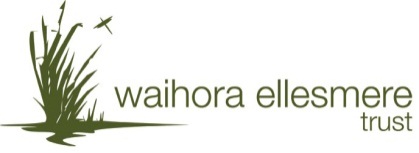 Waihora Ellesmere Trust (WET) is a community organisation dedicated to the improvement of the health and biodiversity of Te Waihora/Lake Ellesmere and its catchment.The TrustMembership of around 59 paid members (individual/family) plus 3 organisations (Department of Ecology Lincoln University, Southern Woods Nursery and a reciprocal membership with the Summit Road SocietyA total of 370 subscribers to the website/newsletter, plus 564 Facebook followers 2 staff members - Denise Ford, General Manager and Bruce Johnston, Finance ManagerMOU with ECAN and SDCTrusteesChair: 		Ray Maw Deputy Chair: 	Kelvin Coe (acting)Secretary: 	VacantTreasurer: 	Grant BonnifaceTrustees	Hamish Rennie		Brett Painter		Kelvin Coe		Ken HugheyJohn Lay		Murray Stephens		Lynette Harris		Craig AlexanderFunding & supportMembership subs and donationsCore funding for 2018/19 from SDC Rata Foundation grant for Predator program at Yarrs FlatThe Action Plan The WET Action Plan continues to guide the work of the Trust. Keeping in touchThe WET website and the WET Facebook page are both regularly updated with information about events, items of interest and lake level updates.  Photos of events are posted on our Facebook page (with Twitter notifications) and now Instagram.Around 7,581 visits to the website (increase from 7,150 last year) from around 4,012 individuals (similar to last year).  Newsletters to members and subscribers. A place where healthy and productive water provides for the many users of the lake while supporting the diversity of plants and wildlife that make this place unique. A place of cultural and historical significance that connects us with our past and our future. A place where environmental, customary, commercial, and recreational values are balanced while respecting the health of the resource. A special wide open place for the enjoyment and wonderment of present and future generations; a place of contemplation and tranquillity as well as activity, a place just to be.Ray Maw, Waihora Ellesmere Trust ChairAction from WETOutputs What have we done this year? 1.1.1  Establish an indicator working party and agree a range of indicators for different valuesFacilitate a working party to determine indicators and how to collect and collate data relating to indicators for reportingSupport the appointment of a Project Manager/Monitoring Strategy Coordinator Waterways CentreLiaised with and supported the Project Manager/Monitoring Strategy Coordinator Waterways Centre where possible .1.1.2  Raising awareness of impact of land and water use on Lake through education programmes etcRaise awareness of the impacts of land and water use and potential solutions Written resources, web pages, AV material, display material, events and meetings, submissions  Organising the seventh Living Lake Symposium and field trip in November 2019;Displays, Ellesmere A&P Show, Little River A&P ShowWeb pages created and updated – e.g. 2019 Bird Survey, Predator Project at YarrsOther flyers, handouts as required e.g. Bird Survey results, ‘What We Do’;Working with other community groups: helping wth the Kids Discovery Plantout project (TAK and Environschools), TAK plantout days.Talks to groups, including Untouched World,, Lincoln University Students1.1.3  Implement best management practices in the catchment (through ZIP and regional planning processes)Provide advice and support for landowners on implementing best management practices, including riparian restoration Written resources, web pages, display material, events and meetings  Information available on website and in newsletter;Restoration planting projects including Green Footprint and participating with Canterbury Plantout (TAK);Monitoring and Predator control at Yarrs Flat – Predator Workshop with DOC and organising volunteers.1.1.4  Protect existing indigenous riparian biodiversity/ restore indigenous biodiversityProvide advice and support for landowners on protecting/restoring  indigenous riparian biodiversity and work with other organisations to collate data on new and existing restoration projectsActive participation in restoration activities; updates to Selwyn-Waihora Restoration Map (Canterbury Maps). Green Footprint Community Planting; assisted Te Ara Kākāriki (TAK) with Community Plantout;Facilitated SWARF meetings with a biodiversity focus.Member of the Tarerekautuku Yarrs Lagoon Care Group. Selwyn River / Waikirikiri working group 1.2.1  Establishing appropriate systems for collecting and sharing dataContribute to developing appropriate systems for data collection and storage Good systems in place, notes from meetings , information on WET website, symposium every 2 years Continued to support the work of Ken Hughey in developing an integrated monitoring strategy for the Lake and environs With DOC, Christchurch City Council and Birds NZ coordinated wetland bird survey 2019 with volunteers;Website updates, regular newsletters.1.2.2  Facilitating collaborative research projects  Facilitating collaborative research projects  Research projects relevant to the Lake  Informal discussions with several researchers, particularly in relation to finding sites/topics/contacts;Promote fund to support research and monitoring related to the state of the lake.Predator control and monitoring around the lake – namely Yarrs Flat1.2.3 Undertake full investigation of impacts, considering a wide range of values within an integrated systems approach, of any proposals for development/ infrastructure likely to affect the Lake, environs or tributariesEncourage investigations into the impacts of any proposed scheme, ensuring a wide range of values are considered Public reports, progress updates and community informed research projectsParticipated in the lake opening protocol group discussions, representing a range of interests;Action from WETOutput What have we done this year?2.1.1  Develop and update printed resources and web based information on cultural and historical significance to different groupsReview and update resources available, ensure a wide range of interest areas covered Up to date web site information, new printed resources; information available via range of media (eg Facebook etc)Website updated regularly, and links added to a wide range of information;Greatly increased use of Facebook and Twitter to publicise items of interest about the lake and the Trust’s activities;Created an instagram account -posting photos about the lake2.1.2  Develop and update on site interpretative information on cultural and historical significance to different groupsWork with other organisations on interpretation projects  Active projects working towards on site interpretation and/or signage; new signs/interpretation installed on siteInformal discussions with various partner organisations;Partnered with Childrens University2.1.3  Provide visitor facilities at key access points to the LakeWork with other organisations on visitor facility projects Facilities which attract visitors to the LakePromoted the development of improved visitor facilities around the lake when opportunities arose;2.2.1  Allowing different groups an opportunity to articulate their views, including bringing to attention of decision makers  Represent views of WET (as articulated in the Vision and Objects); provide a platform for other stakeholders where relevant  Attendance at key meetings/workshops; hosting events, community meetings; submissions on plans, resource consent applications etc Key advisory member of the Lake Opening Protocol Group;Included items in newsletter and links on website to promote opportunities for community engagement with planning processes;Added links to website/Facebook page for other groups e.g., TAK, LET.Action from WETOutput What have we done this year?3.1.1  Gathering data on current and past use, attitudes to the Lake etc  which can contribute to decision makingFacilitate collaborative research projects  and collation of data Research detailing current (and past) use, attitudes etc Organising the 2019 Living lake Symposium3.1.2  Identifying possible points of conflicts, and appropriate levels of use to ensure there is a balance between values  Facilitate collaborative research projects  and collation of dataResearch which identifies potential conflicts Website/newsletter info on items that impact the lake and envrions3.2.1  High quality participatory community consultation when new developments are planned or key decisions made on land and water use; decision makers consider informal as well as formal consultation Help to ensure the community is well informed about planning and decision making underway Community meetings/displays, newsletters, regularly updated website information, submissions on relevant plans/consents etcWebsite and newsletter updates on ongoing consultation processes; Information on website and Facebook page;Coordinating volunteers for monitoring and predator control at Yarrs Flat3.3.1  Undertake research and modelling to improve understanding of the effects of different opening regimes and monitor and report impacts of different regimes on a wide range of valuesContinue to be actively involved as a party to the Lake Opening Protocol and act as a conduit for information to the community  Information relating to the resource consent for Lake opening and any impacts of changes (eg website updates, newsletters)Key advisory member of the Lake Opening Protocol Group;Newsletter updates on lake opening issues;Action from WETOutput What have we done this year?4.1.1  Develop a visitor/information  centre for the Lake and/or Lake Research CentreSupport the development of a Lake centre for visitors and/or research  Involvement in discussions on the development of a Lake visitor centre No specific activities, but have taken opportunity to promote the concept whenever possible, including to zone committee.4.1.2  Encourage recreational activities, while ensuring they are managed in a way that maintains the character of the LakeSupport recreation initiatives Opportunities to participate in catchment based events which highlight the values of LakeMaintained informal links with numerous user groups;Participated in the 2018/19 Canterbury Plantout and Green Footprint Planting days; Partnered with the Childrens University Two Lakes Healing cycle ride – partnered with other groups to organise and promote this event4.2.1  Greater public discussion of the special character of the Lake and environsOffer opportunities for discussion of the special character of the Lake and what it means to people Newsletter articles, blog posts, display material, artistic and literary works with links to the Lake and catchment  Talks to groups; Displays at events (Little River A&P Show)